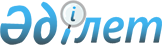 Об образовании избирательных участков на территории Бухар-Жырауского района
					
			Утративший силу
			
			
		
					Решение акима Бухар-Жырауского района Карагандинской области от 6 декабря 2018 года № 2. Зарегистрировано Департаментом юстиции Карагандинской области 20 декабря 2018 года № 5080. Утратило силу решением акима Бухар-Жырауского района Карагандинской области от 27 января 2020 года № 1
      Сноска. Утратило силу решением  акима Бухар-Жырауского района Карагандинской области от 27.01.2020 № 1 (вводится в действие со дня официального опубликования).
      В соответствии с пунктом 1 статьи 23 Конституционного Закона Республики Казахстан от 28 сентября 1995 года "О выборах в Республике Казахстан" и по согласованию с районной избирательной комиссией аким района РЕШИЛ:
      1. Образовать избирательные участки на территории Бухар-Жырауского района согласно приложению 1 к настоящему решению.
      2. Признать утратившими силу некоторые решения акима Бухар-Жырауского района согласно приложению 2 к настоящему решению.
      3. Контроль за исполнением настоящего решения возложить на руководителя аппарата акима района Шайкенову Алию Елубаевну.
      4. Настоящее решение вводится в действие со дня официального опубликования. Избирательные участки на территории Бухар-Жырауского района
      Сноска. Приложение 1 – в редакции решения акима Бухар-Жырауского района Карагандинской области от 13.05.2019 № 3 (вводится в действие со дня официального опубликования). Перечень некоторых решений акима Бухар-Жырауского района признанных утратившими силу
      1. Решение акима Бухар-Жырауского района от 5 ноября 2015 года № 5 "Об образовании избирательных участков на территории Бухар-Жырауского района" (зарегистрировано в Реестре государственной регистрации нормативных правовых актов за № 3536, опубликовано в районной газете "Бұқар жырау жаршысы" от 12 декабря 2015 года № 49 (1135), в информационно – правовой системе "Әділет" 15 декабря 2015 года);
      2. Решение акима Бухар-Жырауского района от 10 января 2017 года № 3-р "О внесении изменения в решение акима района от 5 ноября 2015 года № 5 "Об образовании избирательных участков на территории Бухар-Жырауского района" (зарегистрировано в Реестре государственной регистрации нормативных правовых актов за № 4138, опубликовано в районной газете "Бұқар жырау жаршысы" от 18 февраля 2017 года № 7 (1197), Эталонном контрольном банке нормативных правовых актов Республики Казахстан в электронном виде 22 февраля 2017 года);
      3. Решение акима Бухар-Жырауского района от 15 августа 2017 года №6-р "О внесении изменения в решение акима района от 5 ноября 2015 года № 5 "Об образовании избирательных участков на территории Бухар-Жырауского района" (зарегистрировано в Реестре государственной регистрации нормативных правовых актов за № 4347, опубликовано в районной газете "Бұқар жырау жаршысы" от 23 сентября 2017 года № 37 (1227), Эталонном контрольном банке нормативных правовых актов Республики Казахстан в электронном виде 18 сентября 2017 года).
					© 2012. РГП на ПХВ «Институт законодательства и правовой информации Республики Казахстан» Министерства юстиции Республики Казахстан
				
      Аким района

Ш. Мамалинов
Приложение 1к решению акима районаот 6 декабря 2018 года№ 2 
№ п/п
Наименование района
Номер избирательного участка
Адрес место нахождения участка
Место расположения
Обслуживаемая территория участка округа
1.
Бухар – Жырауский 
487
поселок Ботакара
Здание дома культуры, улица Казыбек би 52
улица Нуркена Абдирова: 2, 4, 6, 8, 10, 12, 14.

улица Казыбек би: 1, 2, 3, 4, 5, 6, 9, 11, 12, 13, 14, 16, 17, 18, 19, 20, 21, 22, 24, 25, 27, 28, 29, 30, 31, 32, 33, 34, 35, 36, 37, 38, 40, 41, 42, 43, 44, 46, 47, 48, 49, 50, 51, 52, 53, 54, 54а, 56, 56а, 58, 60, 62, 63, 64, 65, 66, 68, 86, 88, 90,70, 63, 65, 67. 

улица Подгорная: 1, 2, 2А, 4, 6, 7, 8, 10, 11, 12, 13, 14, 15, 16, 18, 20, 22. 

улица Ауэзова: 1,1а, 2а, 2б, 3, 3а, 4, 4а,4б, 4В, 5, 5А, 5Б, 6, 7, 7а, 7В, 7Г, 8, 8А, 9, 10, 11, 13, 13а, 14а, 15, 17, 19, 21, 23, 25, 27, 29, 31. 

улица Джамбула: 1, 2, 3, 4, 6, 7, 8, 9, 10, 10а, 11, 11а, 12, 13, 14, 15, 16, 17, 18, 19, 20, 21, 22, 23, 24, 25, 26, 27, 29, 31, 33, 35, 37, 39. 

улица Мустафина: 1, 2, 3, 4, 5, 6, 7, 8, 9, 10, 11, 12, 13, 14, 15, 16, 17, 17а, 18, 19, 20, 21, 22, 23, 24. 

улица Молодежная: 2, 3, 4, 5, 6, 7, 8, 9, 11, 13, 15, 17, 19, 20, 21, 22. 

улица Юбилейная: 1, 2, 2а, 3, 4, 5, 8, 9, 10, 10а, 11, 12, 12а, 13, 15, 16, 17, 19, 23. 

улица Механизаторская: 1, 2, 3, 5, 6, 7, 8, 8б, 8г, 9, 10, 11, 12, 13, 14, 15, 16, 17, 18, 19, 20, 21, 23,24, 25, 27, 28, 29, 30, 31, 33, 35, 37, 39, 40, 41, 44, 45, 46. 

улица 40 лет Казахстана: 2, 3, 4, 5, 6, 7, 8, 9, 10, 11, 12, 13, 14, 15, 16, 17, 17/1, 17/2, 18, 19-1,19-2, 20, 22, 23, 24, 25, 26, 27, 28, 29,30, 32, 31,33. 

улица Айтеке би: 1, 1а,2, 3, 4, 5, 6-1,6-2,6-4,6-7,6-10,6-12,7, 8, 9, 10, 11, 12, 13, 14, 15, 16, 17, 19, 21. 

улица Толе би: 1, 2, 3, 5, 6, 7, 8, 9, 10, 11, 12. 

улица Кузьма Черняева: 1, 2, 3, 4, 4А, 5, 6, 7, 8, 9, 10, 11, 14, 15, 17, 19, 21, 23. 

улица Доскей: 1, 2, 3, 4, 5, 6, 7, 8, 9, 10, 11, 12, 13, 14, 15, 16, 17, 18, 19, 20, 21, 22, 23, 25, 28, 30, 32, 34, 36, 38.

улица Абылай хана: 1, 2, 2а, 3, 4, 5, 6, 7, 8, 9, 9а, 10, 11, 12, 13, 14, 14а, 15,16, 17,19, 21, 22, 23, 24, 26, 28, 29,32, 33, 35, 37, 39б, 43, 45, 46, 47, 48, 49, 50, 51, 52, 52а, 53, 54.
2.
Бухар – Жырауский 
488
поселок Ботакара 
Здание средней школы имени Ю. А. Гагарина, улица Энергетиков 7
улица Курмангазы: 1, 2, 4, 5, 6, 7, 8, 9, 10, 11, 12, 13, 14, 15, 16, 17, 18, 19, 20, 21, 22, 23, 24, 26, 26 а, 27, 28, 29, 30, 31, 32, 33, 34, 35, 36, 37, 38, 39, 40, 41, 42, 43, 44, 45, 46, 48, 50, 52, 54, 56, 58, 60, 62, 64, 66, 68. 

улица Амангельды: 1, 2а, 3, 4, 4А, 5, 5а, 6, 6а, 7, 8, 8а, 9, 10, 10а, 11, 12, 14, 15, 16, 17, 18, 18а, 19, 20, 21, 22, 23, 24, 25, 26, 27, 28, 29, 30, 32, 32А, 33, 34, 35, 36, 37, 37а, 37б, 38, 39, 40, 41, 41А, 42, 43, 44, 45, 46, 47, 48, 49, 50, 51, 51а, 53, 55. 

улица Энергетиков: 1, 1а, 2, 2а, 3, 4, 5, 6, 8, 10, 12, 14, 16, 16а, 16/2,16/3. 18, 20, 22, 24. 

улица Нуринская: 3, 4, 5, 6, 7, 8, 10. 

улица Шопанай: 2, 4, 5, 6, 7, 7а, 8, 9, 10, 11, 12, 13, 14, 15, 16, 17, 17а, 18, 19, 20, 21, 22, 24. 

улица Бауржан Момышулы: 1, 3, 4, 5, 6, 7, 8, 9, 10, 11, 12, 14, 15, 16, 17, 18, 21, 23, 25. 

улица Сейфулина: 1, 2, 3, 4, 5, 6, 7, 9, 10, 11, 12, 13, 14, 15, 16, 17, 18А, 19, 20, 22, 24, 25, 27, 28, 29, 30, 31, 33, 35. 

улица Абая: 1, 2, 3, 4, 5, 6, 7, 8, 9, 10, 11, 12, 13, 14, 15, 16, 17, 18, 19, 20, 21, 22, 23, 24, 25, 26, 27, 27а, 28, 29, 29А, 30, 31, 32, 33, 33А, 35, 36, 37, 37А, 39.

улица Березюкова: 1, 2, 3, 4, 6, 7, 8, 9, 10, 11, 12, 13, 14, 15, 16, 17, 18, 19, 20, 23, 24, 25, 26, 27, 29, 30, 31, 32, 33, 36, 38, 39, 40, 41, 42, 44, 45, 46, 47, 49, 50, 51, 52, 52а, 53, 54, 55, 56, 57, 58, 59, 61, 63, 66, 67, 68, 69, 70, 72, 73, 74, 75, 76, 77, 78, 79, 80, 82, 83. 

улица Сатпаева: 1, 2, 3, 4, 5, 7, 8, 9, 10, 11, 12, 13, 14, 15, 16, 17, 18, 19, 20, 21, 22, 23, 24, 25, 26, 27, 28, 29, 30, 31, 32, 33, 34, 35, 36, 37, 39, 40, 41, 42, 43, 45, 46, 48, 50, 52, 53, 54, 55, 56, 57, 59, 60, 61, 63, 65, 66, 67, 68, 69, 70, 71, 72, 73, 73а, 74, 75, 76, 77,78, 79, 80. 

улица Торегожина: 2, 3А, 4, 7, 8, 9, 10,11, 12, 13, 14. 

улица Куляш Байсеитовой: 1, 2, 2а, 4, 6, 8, 10, 12, 13, 14, 16, 18, 20, 22, 24, 26. 

улица Бухар-Жырау: 1, 3, 4, 5, 5а, 6, 7, 8, 10, 11, 12, 13, 14, 15, 16, 17, 18, 19, 20, 21, 22, 23, 25, 26, 27, 28, 29, 30, 31, 32, 33, 34, 35, 36, 37, 38, 39, 40, 41, 42, 43, 45, 46, 47, 48, 49, 50, 51, 52, 53, 54, 55, 57, 67, 74, 76, 78, 80, 81, 84, 86, 88, 89, 90, 91, 92, 94, 95, 96, 97, 97а, 98, 99, 102, 103, 104, 105, 106, 107, 108, 109,110, 111, 112, 113, 114, 115, 116, 117, 118, 119, 120, 121, 122, 123, 126, 130, 131, 132, 133А,134, 135, 137, 138, 140, 141, 143, 144, 145, 146, 147, 148, 149, 150, 151, 152, 153, 155, 157, 159, 161, 163, 165, 167, 169, 171, 173, 175, 177, 179, 181, 183. 

станция Ботакара;
3.
Бухар – Жырауский 
489
село Петровка
Здание Петровской средней школы, улица Школьная 12А
Петровский сельский округ:

село Петровка.
4.
Бухар – Жырауский 
490
село Жанакала
Здание школы, улица Акжол 10
Петровский сельский округ: 

село Жанакала, 

село Жастлек.
5.
Бухар – Жырауский 
491
село Ботакара
Здание клуба, улица Мухтара Ауэзова 1
село Ботакара.
6.
Бухар – Жырауский 
492
село Кокпекты
Здание средней школы, улица Шоссейная 30
Кокпектинский сельский округ:

село Кокпекты.
7.
Бухар – Жырауский 
493
село Байкадам
Здание школы, улица Торговая 15А
Кокпектинский сельский округ:

село Байкадам.
8.
Бухар – Жырауский 
494
село Сартюбе
Здание оздоровительного центра, улица Школьная 22
Кокпектинский сельский округ:

село Сартюбе. 
9.
Бухар – Жырауский 
495
село Тогызкудук
Здание дома культуры, улица Орталык 12
Тогызкудукский сельский округ:

Село Тогызкудук,

Село Тасшокы.
10.
Бухар – Жырауский 
496
село Каракудук
Здание клуба, улица А. Кыздарбекова 20
Село Каракудук.
11.
Бухар – Жырауский 
497
село Доскей
Здание школы, улица Асылбекова 1
Доскейский сельский округ:

Село Доскей,

Село Трудовое.
12.
Бухар – Жырауский 
498
село Уштобе
Здание Уштобинской средней школы, улица Октябрьская 34
Уштобинский сельский округ:

Село Уштобе,

Село Сокурское.
13.
Бухар – Жырауский 
499
село Курлус
Здание Акжарской основной школы, улица Ы.Алтынсарина 7
Уштобинский сельский округ:

село Курлус. 
14.
Бухар – Жырауский 
500
 село Сарыарка
Здание дома культуры, улица Достык 8
Уштобинский сельский округ:

село Сарыарка. 
15.
Бухар – Жырауский 
501
село Новостройка
Здание Ельгезекской основной школы, улица Мустафина 12/1
Уштобинский сельский округ:

село Новостройка. 
16.
Бухар – Жырауский 
502
cело Суыксу
Здание основной школы, улица Бейбитшилик 5
cело Суыксу.
17.
Бухар – Жырауский 
503
село Шешенкара
Здание дома культуры, улица Пискунова 57
Шешенкаринский сельский округ:

Село Шешенкара, 

Село Ащысу.
18.
Бухар – Жырауский 
504
село Белагаш
Здание Белагашской средней школы, улица Школьная 1
Белагашский сельский округ:

Село Белагаш,

Село Аюлы.
19.
Бухар – Жырауский 
505
село Акбель
Здание клуба, улица Юбилейная 16
Акбельский сельский округ:

Село Акбел,

Село Курама,

Село Алабас.
20.
Бухар – Жырауский 
506
село Умуткер
Здание клуба улица Кылыша Бабаева 20
Умуткерский сельский округ:

Село Умуткер,

Село Тортколь.
21.
Бухар – Жырауский 
507
село Ульга
Здание школы улица Сатпаева дом 40
Умуткерский сельский округ:

село Ульга.
22.
Бухар – Жырауский 
508
село Керней
Здание клуба, улица Бейбитшилик 17
Сельский округ Керней:

село Керней.
23.
Бухар – Жырауский 
509
село Акжар 
Здание школы, улица Мектеп 4
Сельский округ Керней:

село Акжар. 
24.
Бухар – Жырауский 
510
село Алгабас 
Здание клуба улица Достық 18
Сельский округ Керней:

село Алгабас. 
25.
Бухар – Жырауский 
511
село Бухар-Жырау
Здание школы, улица Ашима Жапарова 14
Бухар-Жырауский сельский округ:

Село Бухар жырау,

Село Семизбуга,

Село Шалкар.
26.
Бухар – Жырауский 
512
село Акоре
Здание клуба, улица Достык 7
 село Акоре.
27
Бухар – Жырауский 
513
поселок Г. Мустафина
Здание дома культуры, улица Мира 19
поселок Г. Мустафина.
28.
Бухар – Жырауский 
514
станция Нуринская
Здание средней школы, улица Пионерская 20а
станция Нуринская.
29
Бухар – Жырауский 
515
поселок Кушокы
Здание дома культуры, улица Горняцкая 14
поселок Кушокы.
30.
Бухар – Жырауский 
516
село Май - Озек
Здание гостиничного комплекса идивидуального предпринимателя "Кузнецов Б.", дом 28б
село Май – Озек.
31.
Бухар – Жырауский 
517
село Тузды
Здание средней школы,улица Школьная 10а
сельский округ Тузды:

село Тузды,

село Cтарая Тузда, 

село Первое Мая.
32.
Бухар – Жырауский 
518
село Баймырза
Здание дома культуры, улица Тәуелсіздік 2
Сельский округ Баймырза:

село Баймырза.
33.
Бухар – Жырауский 
519
село Астаховка
Частное здание, улица Бейбітшилік18
Сельский округ Баймырза:

село Астаховка 
34.
Бухар – Жырауский 
520
село Центральное
здание клуба, улица Садовая 18
Центральный сельский округ:

село Центральное.
35
Бухар – Жырауский 
521
село Андренниковка
Здание клуба, улица Школьная 22
Центральный сельский округ:

село Андренниковка. 
36
Бухар – Жырауский 
522
село Гагаринское
Здание клуба, улица Гагарина 9а
Гагаринский сельский округ:

Село Гагаринское,

Село Садовое.
37
Бухар – Жырауский 
523
село Самарканд
Здание дома культуры, улица Ленинская 34а
Самаркандский сельский округ:

Село Самарканд,

Село Тегизжол.
38
Бухар – Жырауский 
524
село Чкалово
Здание конторы индвидуального предпринимателя "Хитрук"
Самаркандский сельский округ:

село Чкалово.
39.
Бухар – Жырауский 
525
село Кызылкаиын
Здание дома культуры, улица Лесная 1/1
Кызылкаиынский сельский округ:

Село Кызылкаин,

Село Саратовка.
40.
Бухар – Жырауский 
526
село Тасаул
Здание клуба, улица Орталык 51
Кызылкаинский сельский округ:

село Тасаул. 
41.
Бухар – Жырауский 
527
село Ростовка
Здание дома культуры, улица Центральная 29
Ростовский сельский округ:

село Ростовка.
42.
Бухар – Жырауский 
528
село Кызыл Жар
Здание конторы Товарищество с ограниченной ответственностью "АльТаир Компани", улица Школьная 18
Ростовский сельский округ:

село Кызыл Жар. 
43.
Бухар – Жырауский 
529
село Красная Нива
Здание школы, улица Школьная 1а
Ростовский сельский округ:

село Красная Нива. 
44.
Бухар – Жырауский 
530
село Жанаталап
Здание школы, улица Болашак 21
село Жанаталап.
45.
Бухар – Жырауский 
531
село Каражар
Здание центра культурного досуга молодежи, улица Достық 40
Каражарский сельский округ:

село Каражар,

село Геологическое.
46.
Бухар – Жырауский 
532
село Асыл
Административное здание производственного кооператива "Асыл", улица Тепличная 4/1
Каражарский сельский округ:

село Асыл.
47.
Бухар – Жырауский 
533
село Волковское
Здание школы, 28а
Каражарский сельский округ:

село Волковское. 
48.
Бухар – Жырауский 
534
село Актобе
Здание клуба, улица Алаш 20
Актобинский сельский округ:

село Актобе.
49.
Бухар – Жырауский 
535
село Интумак
Здание клуба, улица Ынтымақ 13
Актобинский сельский округ:

село Интумак. 
50.
Бухар – Жырауский 
536
село Новоузенка
Здание клуба, улица Новоузенская 40
Новоузенский сельский округ:

Село Новоузенка,

Село Стан, 

Село Севан.Приложение 2к решению акима районаот 6 декабря 2018 года№ 2